Комитет по развитию и интеллектуальной собственности (КРИС)Двадцать пятая сессияЖенева, 9–13 ноября 2020 г.ПОВЕСТКа ДНЯпринята КомитетомОткрытие сессииВыборы должностных лицПринятие повестки дняСм. настоящий документ.Аккредитация наблюдателейСм. документ CDIP/25/7.Общие заявленияМониторинг, оценка, обсуждение и отчетность, касающиеся выполнения всех рекомендаций Повестки дня в области развития, и рассмотрение отчета Генерального директора о реализации Повестки дня в области развитияОтчет Генерального директора о ходе реализации Повестки дня в области развитияСм. документ CDIP/25/2.Отчет о веб-форуме, созданном в рамках проекта «Интеллектуальная собственность и передача технологий: общие проблемы – построение решений» по завершении его интеграции в новую платформу ВОИС INSPIREСм. документ CDIP/25/5.Доклад о вкладе ВОИС в достижение целей в области устойчивого развития и выполнение связанных с ними задачСм. документ CDIP/25/6.6.(i)	Техническая помощь ВОИС в области сотрудничества в целях развитияОтчет о вебинарах по вопросам оказания технической помощиСм. документ CDIP/25/3.Отчет об оценке вебинаров ВОИС по вопросам оказания технической помощиСм. документ CDIP/25/4.Рассмотрение программы работы по выполнению принятых рекомендацийПредлагаемый Республикой Индонезия и Объединенными Арабскими Эмиратами пересмотренный проект «Содействие широкому использованию интеллектуальной собственности в творческих отраслях развивающихся стран в цифровую эпоху»См. документ CDIP/25/8 Rev.Представленное Сальвадором проектное предложение «Систематизация статистических данных, а также разработка и применение методики оценки воздействия использования системы интеллектуальной собственности»См. документ CDIP/25/10.Концептуальная модель онлайнового каталога по проектам Повестки дня в области развития и их результатам с возможностью поискаСм. документ CDIP/25/INF/2.Резюме поискового исследования по проекту «Интеллектуальная собственность и гастрономический туризм в Перу и других развивающихся странах»См. документ CDIP/25/INF/3.Интеллектуальная собственность и развитиеИС и творческие отраслиДальнейшая работаРезюме ПредседателяЗакрытие сессии[Конец документа]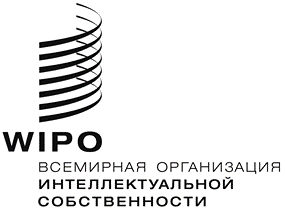 RCDIP/25/1 CDIP/25/1 CDIP/25/1 оригинал:  английский оригинал:  английский оригинал:  английский дата:  9 ноября 2020 г.  дата:  9 ноября 2020 г.  дата:  9 ноября 2020 г.  